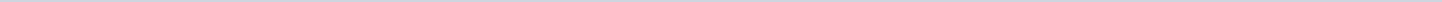 Geen documenten gevonden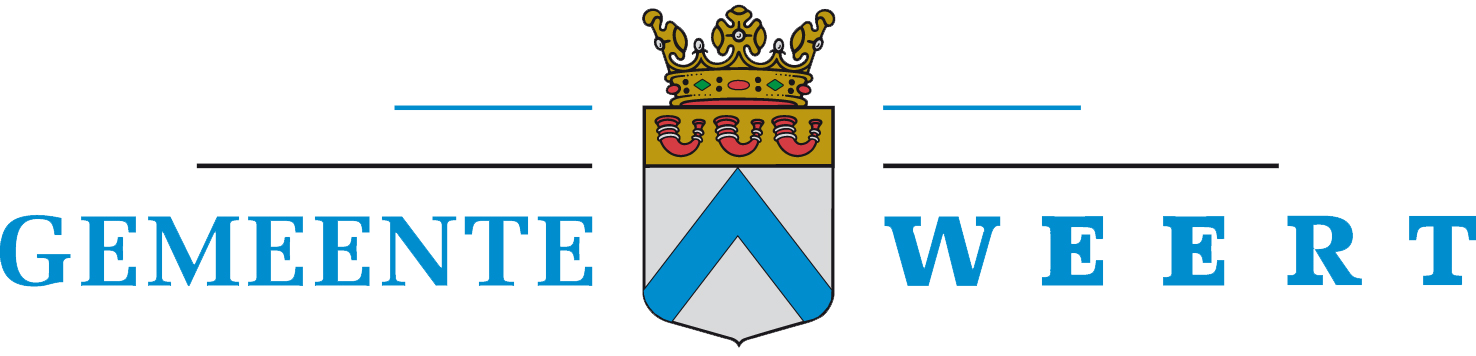 Gemeente WeertAangemaakt op:Gemeente Weert28-03-2024 11:45Moties0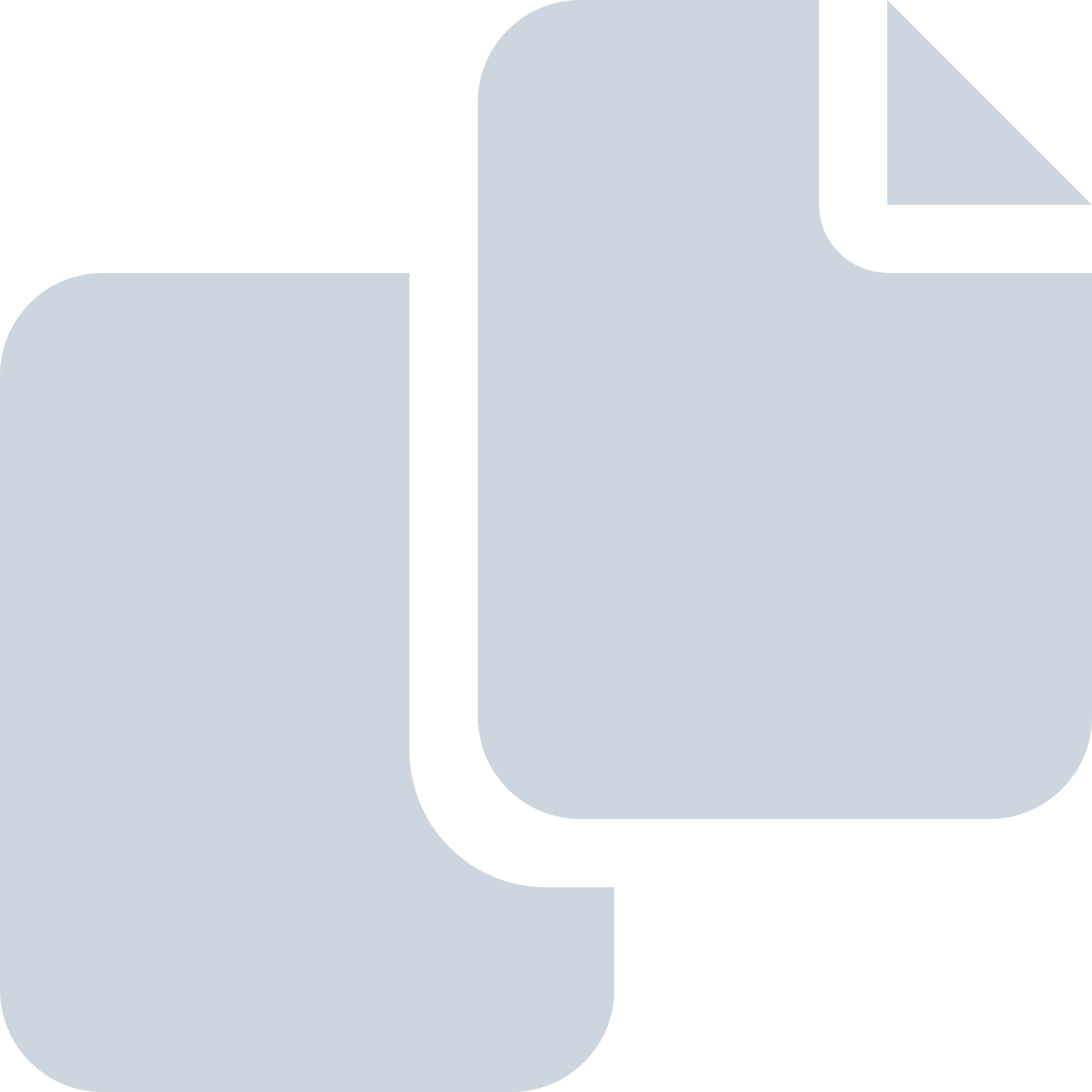 Periode: mei 2023